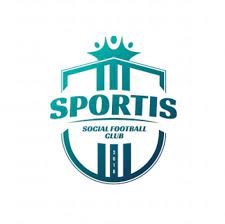 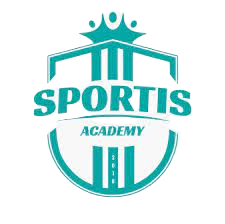 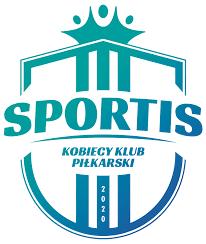 Bydgoszcz, 02.07.2023 r.WSZYSTKIEGO NAJLEPSZEGO Z OKAZJI DNIA DZIENNIKARZA SPORTOWEGO!Z okazji Dnia Dziennikarza Sportowego życzymy Wszystkim Redaktorom Sportowym Państwa Redakcji owocnej pracy i radości z wykonywania codziennych obowiązków!#SPORTisFAMILY---Dane kontaktowe biura prasowego:Szymon Kołodziejskitel. +48 519 787 806pressroom@sportisfc.com, www.sportisfc.com-----------------------------------------------------------------Sportis Social Football Club powstał w 2018 r. z przekształcenia KS Łochowo. Posiada ekstraligową drużynę kobiet, kobiecy zespół rezerw, drużynę młodzieżową kobiet do lat 17, a także akademię piłkarską. Trenerem drużyny kobiet jest Maciej Gościniak, a Dyrektorem szkółki Sportis Academy Łochowo Łukasz Michalski.